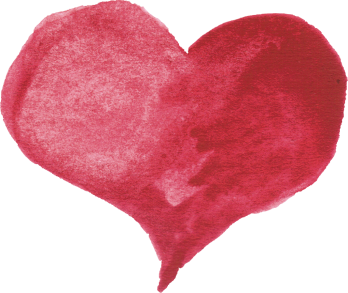 各位嘉大的同學們近日適逢期中考與季節間轉換，可能會有壓力或是情緒低落的情形，邀請你們除了在因應報告、考試海之外，也花一些時間看看自己目前的狀態，若是你發現自己情緒：是否情緒變化變多變快了？常常有莫名易怒或落淚的情形？認知：開始會有某種想法不斷反覆出現，沒辦法調整、轉念的時候？行為：飲食出現變化?(吃不下飯或過度飲食)，睡眠出現變化?(難入睡或容易睡過頭叫不醒)，注意力無法專注？若有上述的情形時，告訴自己停下目前的工作，需要休息一下、喘口氣，你可以→做做你喜歡的娛樂，如聽音樂、散步、運動等，→找信任、願意聽你聊天的朋友聊一聊，→做個5~6次深呼吸，提醒自己很努力在準備了，不要過度放大還沒做或沒做好的事情上，→做做正念STOP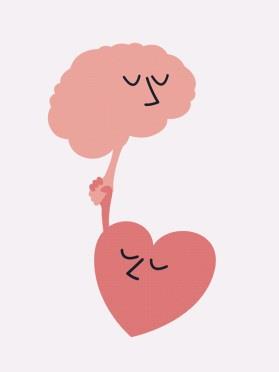 如有餘力，不妨關心身邊的同學、朋友，陪伴彼此，你的傾聽、關心，都對他們是一個很大的幫助。若你或身邊的朋友、同學覺得壓力、情緒很難調適，請尋求專業心理資源的協助，我們每位都是獨一無二、珍貴的存在，祝  各位同學平安、順心，校內可用資源：學生輔導中心諮商預約系統：https://caring.ncyu.edu.tw/index.aspx學生輔導中心網站：https://www.ncyu.edu.tw/coun/軍訓室 緊急意外事件-教官值勤專線05-2717373校外可用資源：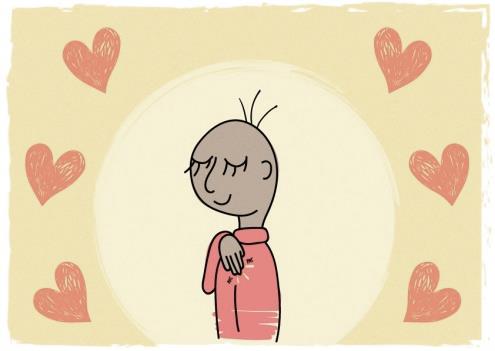 張老師生命專線-1980衛福部24小時免費心理諮詢服務專線-1925生命線-1995學生輔導中心位置及聯繫資訊：蘭潭校區   學生活動中心二樓           電話：05-2717080~3民雄校區   行政大樓二樓電梯側         電話：05-2263411#1226新民校區   管理學院B棟二樓(D02-212)  電話：05-2732948學生輔導中心 關心您！